Committee: Disarmament and International Security (DISEC)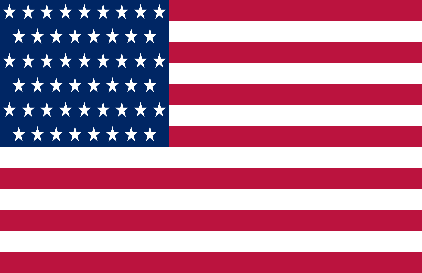 Agenda: Impact of Private Military Security Contractors onGlobal SecurityCountry: United States of AmericaPrivate Military Security Contractors (PMSCs) play a significant role in the global security landscape, providing specialized services to both governments and non-state actors. The United States recognizes the potential benefits of employing PMSCs in various security-related capacities. These contractors offer flexibility, expertise, and cost-effectiveness, enabling the U.S. to address complex security challenges worldwide. The United States is also conscious about the challenges and risks of PMSCs such as lack of accountability, potential for mission creep, negative perception and sovereignty concerns. PMSCs have been employed in a range of activities, including logistics support, training and advisory roles, intelligence gathering, and protection of diplomatic personnel in high-risk environments. The United States is committed to addressing the challenges associated with PMSC utilization and ensuring accountability. Efforts have been made to establish robust legal frameworks, promote transparency, and uphold ethical standards.1. Legal and Regulatory Frameworks: The U.S. has implemented legislation and regulations to hold PMSCs accountable for their actions. This includes the extension of domestic legal jurisdiction over contractor misconduct and the development of standardized contracting procedures.2. Contractual Oversight and Monitoring: The United States actively monitors the conduct of PMSCs through contractual mechanisms, such as performance evaluations, reporting requirements, and compliance audits. These measures aim to ensure adherence to established rules of engagement and ethical guidelines.3. Collaboration with International Partners: The United States seeks to cooperate with international partners to develop common standards for PMSC operations, share best practices, and promote transparency and accountability at the global level. It is crucial to strike a balance between harnessing the benefits of PMSCs and addressing the challenges they present. The United States acknowledges that oversight and regulation are necessary to prevent abuses, protect human rights, and safeguard national security interests. Efforts to improve the accountability and transparency of PMSCs not only enhance global security but also uphold the United States' commitment to international norms and values. To further strengthen its policy on PMSCs, the United States actively engages in multilateral discussions and collaborates with other nations. Through such partnerships, the United States aims to develop common standards and best practices that promote responsible conduct in the use of PMSCs.